Study Guide for Social Studies Quiz on  December  16, 2010Students should take home their social studies folder to help them prepare for the quizWhere and why did the Spanish establish missions in Texas? __________________________________________________________________________________________________________________Name a famous Mission in San Antonio, Texas ______________________________________________Why is the Alamo an important part of the history of Texas? _____________________________________________________________________________________________________________________________________________________________________________________________________________Who was Clara Driscoll? _________________________________________________________________How did she help the State of Texas _______________________________________________________Write 3 facts about Clara Driscoll’s life________________________________________________________________________________________________________________________________________________________________________________________________________________________________What is Laguna Gloria? __________________________________________________________________Define these wordsPhilanthropist ________________________________________________________________________Biography____________________________________________________________________________Autobiography ________________________________________________________________________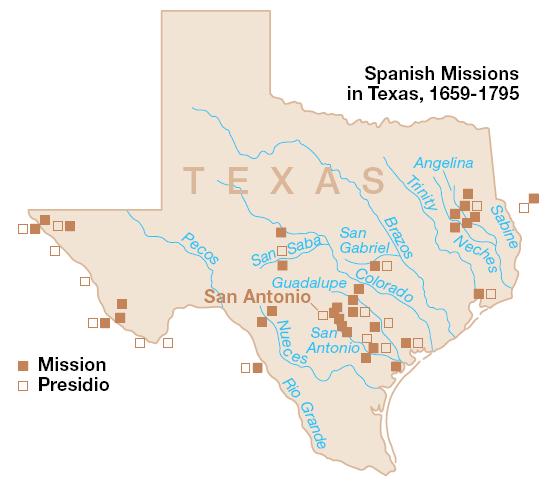 Helpful Links about the biography of Clara Driscollhttp://www.tamu.edu/ccbn/dewitt/adp/history/bios/driscoll/clara.htmlhttp://en.wikipedia.org/wiki/Clara_Driscoll_(philanthropist)More Info on Missionshttp://www.h-net.org/~latam/powerpoints/TheSpanishMissionsofTexas.pdf